Домашенко Сергей Вячеславович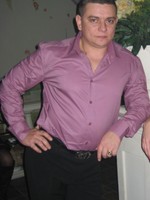 Дата рождения: 4 июля 1977 (37 лет)Город: Алчевск ,Луганская областьАдрес: Ленина 108-55Телефон: +38(095)8706541Эл. почта: domashenko_sv@mail.ruДополнительная информацияСергей Вячеславович ДомашенкоТелефон: +38 (095) 870-65-41 Место жительства: Алчевск, Ленина 108-55Дата рождения: 1977-07-04Семейное положение: состою в бракеДети: дети есть (1)Готовность к командировкам: готовИщу работу в: СимферополеКлючевая информация и навыки работы:Уверенный пользователь ПК, водительское удостоверение категории. В семинары по охране труда и экологии, семинары для ИТР и управление персоналом ,дипломы европейского образца, ,коммуникабельность, обучаемость, направленность на результат, опыт в частном бизнесе(свидетельство о регистрации ЧП,сфера услуг).Опыт работыТехнолог в газоснабжениииюль 1999 - нынешнее время ПАТ АМК Алчевский меткомбинатОбязанности на занимаемой должности:Бесперебойное снабжение потребителей комбината газообразным топливом и его смесями, мониторинг газового тракта, учет потребления, планирование, перераспределение, диспетчеризация и управление процессами газоснабжения ,КиП, мониторинг газового оборудования в соответствии с картами технологических параметров.Причины смены места работы: Комбинат в условиях реорганизации ,слабая перспектива карьерного роста ,низкий уровень зарплат по комбинату не взирая на потенциальную нехватку персонала ,высокая самооценка и готовность работать и зарабатывать.ОбразованиеВысшеесентябрь 2010 - январь2012МАУП (Украина, Киев)Международная экономика. Финансы.Высшееавгуст 2007 - сентябрь2010МАУП (Украина, Киев)Учет и аудитНеполное высшеесентябрь 2005 - август2007Индустриальный техникум ДонДТУ (Украина, Алчевск)Экономика предприятияСредне - специальноесентябрь 1992 - июнь1995ПТУ № 8 (Украина, Алчевск)Оператор станков с программным управлениемДополнительное образованиеДипломГод сдачи: 2012организатор: МАУПМеждународная экономика. Финансы. Специалист.Диплом КВ № 39776888Год сдачи: 2010организатор: МАУПУчет и аудит .Бакалавр.Diploma  of  Bachelor ДБ № 120290Год сдачи: 2010организатор: Inter-Regional Academy jf Personnel ManagementAccounting and Audit. Bachelor.Диплом АН № 33045123Год сдачи: 2007организатор: Индустриальный техникум ДонДТУЭкономика предприятия. Младший специалист.Диплом ГГ № 0022634Год сдачи: 1995организатор: ПТУ№8Оператор станков с программным управлением.Владение языкамиУкраинскийсвободноРусскийсвободноАнглийскийсреднийДополнительная информацияЗанятия в спортзале с 1995г регулярн ,музыка ,фильмы, семья, активный отдых, интернет, друзья, люблю общение и обмен информацией, авто( моя слабость джипы) и тд.